ПОТЕНЦИЈАЛНИМ ПОНУЂАЧИМАЈавна набавка 1591/2013 Точкови и други лабораторијски и потрошни материјалНаручилац је дана 10.10.2013 год примио следеће питање понуђача:ПИТАЊЕ ПОНУЂАЧА : „У позицији 5. – црево армирано молим Вас да нам појасните које се тачно димензије траже унутрашњи/спољни пречник у mm?“ОДГОВОР НАРУЧИОЦА : Унутрашњи пречник је пола цола, како је и наведено, спољашњи пречник није битан.Комисија за ЈН 1591/2013Обреновац, 11.10.2013 год.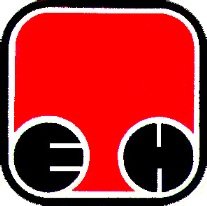 Електропривреда Србије  - ЕПСПривредно Друштво Термоелектране Никола Тесла,  Обреновац